Проектвнесен Главой муниципального образования Вязьма - Брянского сельского поселения Вяземского района Смоленской области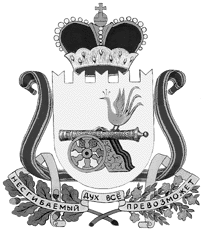 СОВЕТ ДЕПУТАТОВВЯЗЬМА - БРЯНСКОГО СЕЛЬСКОГО ПОСЕЛЕНИЯВЯЗЕМСКОГО РАЙОНА СМОЛЕНСКОЙ ОБЛАСТИРЕШЕНИЕот                                                                                                                           № В соответствии с Бюджетным кодексом Российской Федерации, Положением о бюджетном процессе в Вязьма - Брянском сельском поселении Вяземского района Смоленской области, утвержденным решением Совета депутатов Вязьма - Брянского сельского поселения Вяземского района Смоленской области от 14.11.2016 № 37:1. Утвердить отчет об исполнении бюджета Вязьма - Брянского сельского поселения Вяземского района Смоленской области за 2022 год со следующими параметрами:1) общий фактический объем доходов в сумме 34 598,4 тыс. рублей, в том числе объем собственных доходов в сумме 8 566,7 тыс. рублей, объем безвозмездных поступлений в сумме 26 031,7 тыс. рублей;2) общий фактический объем расходов в сумме 34 568,8 тыс. рублей;3) фактическое превышение доходов над расходами (профицит бюджета) в сумме 29,6 тыс. рублей.2. Утвердить исполнение бюджета Вязьма - Брянского сельского поселения Вяземского района Смоленской области за 2022 год по следующим показателям:- доходы бюджета Вязьма - Брянского сельского поселения Вяземского района Смоленской области по кодам классификации доходов бюджета за 2022 год согласно приложению 1 к настоящему решению;- расходы бюджета Вязьма - Брянского сельского поселения Вяземского района Смоленской области по ведомственной структуре расходов бюджета за 2022 год согласно приложению 2 к настоящему решению;- расходы бюджета Вязьма - Брянского сельского поселения Вяземского района Смоленской области по разделам и подразделам классификации расходов бюджета за 2022 год согласно приложению 3 к настоящему решению;- источники финансирования дефицита бюджета Вязьма - Брянского сельского поселения Вяземского района Смоленской области по кодам классификации источников финансирования дефицита бюджета за 2022 год согласно приложению 4 к настоящему решению.3. Направить отчет об исполнении бюджета Вязьма - Брянского сельского поселения Вяземского района Смоленской области за 2022 год с пояснительной запиской в Совет депутатов Вязьма - Брянского сельского поселения Вяземского района Смоленской области и контрольно-ревизионную комиссию муниципального образования «Вяземский район» Смоленской области.4. Опубликовать настоящее распоряжение в газете «Вяземский вестник» и разместить на официальном сайте Администрации Вязьма - Брянского сельского поселения Вяземского района Смоленской области в информационно-телекоммуникационной сети «Интернет» (http://вязьма-брянская.рф/).Глава муниципального образованияВязьма - Брянского сельского поселенияВяземского района Смоленской области                                                 В.П. ШайтороваПриложение 1к решению Совета депутатов Вязьма - Брянского сельского поселения Вяземского района Смоленской области «Об исполнении бюджета Вязьма - Брянского сельского поселения Вяземского района Смоленской области за 2022 год» от                 № Доходы бюджета по кодам классификации доходов бюджета Вязьма - Брянского сельского поселения Вяземского района Смоленской областиза 2022 год(рублей)Приложение 2 к решению Совета депутатов Вязьма - Брянского сельского поселения Вяземского района Смоленской области «Об исполнении бюджета Вязьма - Брянского сельского поселения Вяземского района Смоленской области за 2022 год» от                    № Расходы бюджета по ведомственной структуре расходов бюджета Вязьма - Брянского сельского поселения Вяземского района Смоленской областиза 2022 год(рублей)Приложение 3 к решению Совета депутатов Вязьма - Брянского сельского поселения Вяземского района Смоленской области «Об исполнении бюджета Вязьма - Брянского сельского поселения Вяземского района Смоленской области за 2022 год» от                     № Расходы бюджета по разделам и подразделам,классификации расходов бюджета Вязьма - Брянского сельского поселения Вяземского района Смоленской областиза 2022 год(рублей)Приложение 4 к решению Совета депутатов Вязьма - Брянского сельского поселения Вяземского района Смоленской области «Об исполнении бюджета Вязьма - Брянского сельского поселения Вяземского района Смоленской области за 2022 год» от           № Источники финансирования дефицита бюджета по кодам классификации источников финансирования дефицита бюджета Вязьма - Брянского сельского поселения Вяземского района Смоленской областиза 2022 год(рублей)Об исполнении бюджета Вязьма - Брянского сельского поселения Вяземского района Смоленской области за 2022 годаНаименование главного администратора дохода, показателяКод бюджетной классификации Российской ФедерацииКассовое исполнение123Федеральное казначейство100824 363,28Доходы от уплаты акцизов на дизельное топливо, подлежащие распределению между бюджетами субъектов Российской Федерации и местными бюджетами с учетом установленных дифференцированных нормативов отчислений в местные бюджеты (по нормативам, установленным Федеральным законом о федеральном бюджете в целях формирования дорожных фондов субъектов Российской Федерации)1 03 02231 01 0000 110413 259,13Доходы от уплаты акцизов на моторные масла для дизельных и (или) карбюраторных (инжекторных) двигателей, подлежащие распределению между бюджетами субъектов Российской Федерации и местными бюджетами с учетом установленных дифференцированных нормативов отчислений в местные бюджеты (по нормативам, установленным Федеральным законом о федеральном бюджете в целях формирования дорожных фондов субъектов Российской Федерации)1 03 02241 01 0000 1102 232,23Доходы от уплаты акцизов на автомобильный бензин, подлежащие распределению между бюджетами субъектов Российской Федерации и местными бюджетами с учетом установленных дифференцированных нормативов отчислений в местные бюджеты (по нормативам, установленным федеральным законом о федеральном бюджете в целях формирования дорожных фондов субъектов Российской Федерации)1 03 02251 01 0000 110456 284,74Доходы от уплаты акцизов на прямогонный бензин, подлежащие распределению между бюджетами субъектов Российской Федерации и местными бюджетами с учетом установленных дифференцированных нормативов отчислений в местные бюджеты (по нормативам, установленным федеральным законом о федеральном бюджете в целях формирования дорожных фондов субъектов Российской Федерации)1 03 02261 01 0000 110-47 412,82Федеральная налоговая служба1826 651 828,34Налог на доходы физических лиц с доходов, источником которых является налоговый агент, за исключением доходов, в отношении которых исчисление и уплата налога осуществляются в соответствии со статьями 227, 227.1 и 228 Налогового кодекса Российской Федерации (сумма платежа (перерасчеты, недоимка и задолженность по соответствующему платежу, в том числе по отмененному)1 01 02010 01 1000 1105 772 432,52Налог на доходы физических лиц с доходов, источником которых является налоговый агент, за исключением доходов, в отношении которых исчисление и уплата налога осуществляются в соответствии со статьями 227, 227.1 и 228 Налогового кодекса Российской Федерации (пени по соответствующему платежу)1 01 02010 01 2100 11023 867,94Налог на доходы физических лиц с доходов, источником которых является налоговый агент, за исключением доходов, в отношении которых исчисление и уплата налога осуществляются в соответствии со статьями 227, 227.1 и 228 Налогового кодекса Российской Федерации (суммы денежных взысканий (штрафов) по соответствующему платежу согласно законодательству Российской Федерации)1 01 02010 01 3000 1109 455,44Налог на доходы физических лиц с доходов, полученных от осуществления деятельности физическими лицами, зарегистрированными в качестве индивидуальных предпринимателей, нотариусов, занимающихся частной практикой, адвокатов, учредивших адвокатские кабинеты, и других лиц, занимающихся частной практикой в соответствии со статьей 227 Налогового кодекса Российской Федерации (сумма платежа (перерасчеты, недоимка и задолженность по соответствующему платежу, в том числе по отмененному)1 01 02020 01 1000 1102 212,21Налог на доходы физических лиц с доходов, полученных от осуществления деятельности физическими лицами, зарегистрированными в качестве индивидуальных предпринимателей, нотариусов, занимающихся частной практикой, адвокатов, учредивших адвокатские кабинеты, и других лиц, занимающихся частной практикой в соответствии со статьей 227 Налогового кодекса Российской Федерации (пени по соответствующему платежу)1 01 02020 01 2100 110123,63Налог на доходы физических лиц с доходов, полученных от осуществления деятельности физическими лицами, зарегистрированными в качестве индивидуальных предпринимателей, нотариусов, занимающихся частной практикой, адвокатов, учредивших адвокатские кабинеты, и других лиц, занимающихся частной практикой в соответствии со статьей 227 Налогового кодекса Российской Федерации (суммы денежных взысканий (штрафов) по соответствующему платежу согласно законодательству Российской Федерации)1 01 02020 01 3000 110171,43Налог на доходы физических лиц с доходов, полученных физическими лицами в соответствии со статьей 228 Налогового кодекса Российской Федерации (сумма платежа (перерасчеты, недоимка и задолженность по соответствующему платежу, в том числе по отмененному)1 01 02030 01 1000 110112 380,36Налог на доходы физических лиц с доходов, полученных физическими лицами в соответствии со статьей 228 Налогового кодекса Российской Федерации (пени по соответствующему платежу)1 01 0203001 2100 110489,31Налог на имущество физических лиц, взимаемый по ставкам, применяемым к объектам налогообложения, расположенным в границах сельских поселений (сумма платежа (перерасчеты, недоимка и задолженность по соответствующему платежу, в том числе по отмененному)1 06 01030 10 1000 110347 229,46Налог на имущество физических лиц, взимаемый по ставкам, применяемым к объектам налогообложения, расположенным в границах сельских поселений (пени по соответствующему платежу)1 06 01030 10 2100 1104 383,92Земельный налог с организаций, обладающих земельным участком, расположенным в границах сельских поселений (сумма платежа (перерасчеты, недоимка и задолженность по соответствующему платежу, в том числе по отмененному)1 06 06033 10 1000 110183 713,84Земельный налог с организаций, обладающих земельным участком, расположенным в границах сельских поселений (пени по соответствующему платежу)1 06 06033 10 2100 1104 850,95Земельный налог с физических лиц, обладающих земельным участком, расположенным в границах сельских поселений (сумма платежа (перерасчеты, недоимка и задолженность по соответствующему платежу, в том числе по отмененному)1 06 06043 10 1000 110187 600,67Земельный налог с физических лиц, обладающих земельным участком, расположенным в границах сельских поселений (пени по соответствующему платежу)1 06 06043 10 2100 1102 916,66Администрация Вязьма – Брянского сельского поселения Вяземского района Смоленской области90827 122 178,20Доходы от сдачи в аренду имущества, составляющего казну сельских поселений (за исключением земельных участков)1 11 05075 10 0000 120484 455,14Прочие поступления от использования имущества, находящегося в собственности сельских поселений (за исключением имущества муниципальных бюджетных и автономных учреждений, а также имущества муниципальных унитарных предприятий, в том числе казенных)1 11 09045 10 0000 120569 072,49Невыясненные поступления, зачисляемые в бюджеты сельских поселений1 17 01050 10 0000 18036 983,73Дотации бюджетам сельских поселений на выравнивание бюджетной обеспеченности из бюджетов муниципальных районов2 02 16001 10 0000 1503 994 800,0Субсидии бюджетам сельских поселений на реализацию программ формирования современной городской среды2 02 25555 10 0000 1502 735 590,95Прочие субсидии бюджетам сельских поселений2 02 29999 10 0000 15018 922 644,68Субвенции бюджетам сельских поселений на осуществление первичного воинского учета органами местного самоуправления поселений, муниципальных и городских округов2 02 35118 10 0000 150316 600,0Прочие безвозмездные поступления в бюджеты сельских поселений2 07 05030 10 0000 15062 031,21Наименование показателяКод главного распорядителяРазделПодразделЦелевая статьяВид расходовСумма1234567Администрация Вязьма - Брянского сельского поселения Вяземского района Смоленской области90834 568 793,57ОБЩЕГОСУДАРСТВЕННЫЕ ВОПРОСЫ90801004 408 296,80Функционирование высшего должностного лица субъекта Российской Федерации и муниципального образования9080102639 970,15Обеспечение деятельности Администрации Вязьма - Брянского сельского поселения Вяземского района Смоленской области90801027100000000639 970,15Глава муниципального образования90801027110000000639 970,15Расходы на обеспечение функций органа местного самоуправления90801027110000140639 970,15Расходы на выплаты персоналу в целях обеспечения выполнения функций государственными (муниципальными) органами, казенными учреждениями, органами управления государственными внебюджетными фондами90801027110000140100639 970,15Расходы на выплаты персоналу государственных (муниципальных) органов90801027110000140120639 970,15Функционирование Правительства Российской Федерации, высших исполнительных органов государственной власти субъектов Российской Федерации, местных администраций90801043 653 646,65Муниципальная программа "Обеспечение реализации полномочий органов местного самоуправления Вязьма - Брянского сельского поселения Вяземского района Смоленской области"908010401000000003 653 646,65Комплексы процессных мероприятий908010401400000003 653 646,65Комплекс процессных мероприятий "Обеспечение организационных условий для реализации муниципальной программы"908010401401000003 653 646,65Расходы на обеспечение функций органов местного самоуправления908010401401001403 653 646,65Расходы на выплаты персоналу в целях обеспечения выполнения функций государственными (муниципальными) органами, казенными учреждениями, органами управления государственными внебюджетными фондами908010401401001401002 698 263,78Расходы на выплаты персоналу государственных (муниципальных) органов908010401401001401202 698 263,78Закупка товаров, работ и услуг для обеспечения государственных (муниципальных) нужд90801040140100140200953 476,65Иные закупки товаров, работ и услуг для обеспечения государственных (муниципальных) нужд90801040140100140240953 476,65Иные бюджетные ассигнования908010401401001408001 906,22Уплата налогов, сборов и иных платежей908010401401001408501 906,22Обеспечение деятельности финансовых, налоговых и таможенных органов и органов финансового (финансово-бюджетного) надзора908010623 000,00Реализация иных функций органа местного самоуправления9080106890000000023 000,00Иные непрограммные мероприятия9080106893000000023 000,00Расходы бюджета муниципального образования на осуществление передачи полномочий по организации и деятельности Контрольно-ревизионной комиссии908010689300П001021 000,00Межбюджетные трансферты908010689300П001050021 000,00Иные межбюджетные трансферты908010689300П001054021 000,00Расходы бюджета муниципального образования на осуществление передачи полномочий по кассовому обслуживанию исполнения расходной части местного бюджета908010689300П00201 000,00Межбюджетные трансферты908010689300П00205001 000,00Иные межбюджетные трансферты908010689300П00205401 000,00Расходы бюджета муниципального образования на осуществление передачи полномочий по внутреннему муниципальному финансовому контролю908010689300П00301 000,00Межбюджетные трансферты908010689300П00305001 000,00Иные межбюджетные трансферты908010689300П00305401 000,00Резервные фонды90801110,00Реализация иных функций органа местного самоуправления908011189000000000,00Резервные фонды908011189100000000,00Расходы резервного фонда Администрации Вязьма - Брянского сельского поселения Вяземского района Смоленской области908011189100288800,00Иные бюджетные ассигнования908011189100288808000,00Резервные средства908011189100288808700,00Другие общегосударственные вопросы908011391 680,00Муниципальная программа "Обеспечение реализации полномочий органов местного самоуправления Вязьма - Брянского сельского поселения Вяземского района Смоленской области"9080113010000000017 000,00Комплексы процессных мероприятий9080113014000000017 000,00Комплекс процессных мероприятий "Обеспечение организационных условий для реализации муниципальной программы"9080113014010000017 000,00Расходы на членские взносы в Совет муниципальных образований Смоленской области9080113014012001017 000,00Иные бюджетные ассигнования9080113014012001080017 000,00Уплата налогов, сборов и иных платежей9080113014012001085017 000,00Муниципальная программа "Профилактика экстремизма и терроризма, предупреждения межнациональных конфликтов на территории Вязьма - Брянского сельского поселения Вяземского района Смоленской области"908011307000000000,00Комплексы процессных мероприятий908011307400000000,00Комплекс процессных мероприятий "Организация и проведение пропагандистских и агитационных мероприятий"908011307401000000,00Расходы по разработке и распространению листовок908011307401202100,00Закупка товаров, работ и услуг для обеспечения государственных (муниципальных) нужд908011307401202102000,00Иные закупки товаров, работ и услуг для обеспечения государственных (муниципальных) нужд908011307401202102400,00Реализация иных функций органа местного самоуправления9080113890000000074 680,00Иные непрограммные мероприятия9080113893000000074 680,00Расходы на обслуживание муниципальной казны90801138930000230480,00Иные бюджетные ассигнования90801138930000230800480,00Уплата налогов, сборов и иных платежей90801138930000230850480,00Расходы на управление муниципальной собственностью908011389300002406 500,00Закупка товаров, работ и услуг для обеспечения государственных (муниципальных) нужд908011389300002402006 500,00Иные закупки товаров, работ и услуг для обеспечения государственных (муниципальных) нужд908011389300002402406 500,00Расходы на выполнение кадастровых работ по изменению границ Вязьма - Брянского сельского поселения9080113893000025067 700,00Закупка товаров, работ и услуг для обеспечения государственных (муниципальных) нужд9080113893000025020067 700,00Иные закупки товаров, работ и услуг для обеспечения государственных (муниципальных) нужд9080113893000025024067 700,00НАЦИОНАЛЬНАЯ ОБОРОНА9080200316 600,00Мобилизационная и вневойсковая подготовка9080203316 600,00Реализация иных функций органа местного самоуправления90802038900000000316 600,00Расходы за счет межбюджетных трансфертов других уровней90802038920000000316 600,00Расходы на осуществление первичного воинского учета на территориях, где отсутствуют военные комиссариаты90802038920051180316 600,00Расходы на выплаты персоналу в целях обеспечения выполнения функций государственными (муниципальными) органами, казенными учреждениями, органами управления государственными внебюджетными фондами90802038920051180100255 609,83Расходы на выплаты персоналу государственных (муниципальных) органов90802038920051180120255 609,83Закупка товаров, работ и услуг для обеспечения государственных (муниципальных) нужд9080203892005118020060 990,17Иные закупки товаров, работ и услуг для обеспечения государственных (муниципальных) нужд9080203892005118024060 990,17НАЦИОНАЛЬНАЯ БЕЗОПАСНОСТЬ И ПРАВООХРАНИТЕЛЬНАЯ ДЕЯТЕЛЬНОСТЬ908030055 800,00Другие вопросы в области национальной безопасности и правоохранительной деятельности908031455 800,00Муниципальная программа "Защита населения и территории Вязьма-Брянского сельского поселения Вяземского района Смоленской области от чрезвычайных ситуаций, обеспечение пожарной безопасности"9080314020000000055 800,00Комплексы процессных мероприятий9080314024000000055 800,00Комплекс процессных мероприятий "Осуществление защиты населения на территории сельского поселения"9080314024010000055 800,00Расходы по чистке противопожарных водоемов и опахивание населенных пунктов и кладбищ908031402401200200,00Закупка товаров, работ и услуг для обеспечения государственных (муниципальных) нужд908031402401200202000,00Иные закупки товаров, работ и услуг для обеспечения государственных (муниципальных) нужд908031402401200202400,00Расходы по проверке противопожарных гидрантов9080314024012003055 800,00Закупка товаров, работ и услуг для обеспечения государственных (муниципальных) нужд9080314024012003020055 800,00Иные закупки товаров, работ и услуг для обеспечения государственных (муниципальных) нужд9080314024012003024055 800,00НАЦИОНАЛЬНАЯ ЭКОНОМИКА908040015 818 639,79Дорожное хозяйство (дорожные фонды)908040915 818 639,79Муниципальная программа "Ремонт и содержание автомобильных дорог общего пользования местного значения в границах населенных пунктов на территории Вязьма - Брянском сельском поселении Вяземского района Смоленской области"9080409030000000015 818 639,79Комплексы процессных мероприятий9080409034000000015 818 639,79Комплекс процессных мероприятий "Капитальный ремонт, ремонт и содержание автомобильных дорог на территории Вязьма - Брянского сельского поселения Вяземского района Смоленской области"9080409034010000015 818 639,79Расходы на капитальный и текущий ремонт автомобильных дорог90804090340120040558 033,67Закупка товаров, работ и услуг для обеспечения государственных (муниципальных) нужд90804090340120040200558 033,67Иные закупки товаров, работ и услуг для обеспечения государственных (муниципальных) нужд90804090340120040240558 033,67Расходы на капитальный и текущий ремонт за счет бюджета поселения9080409034012005050 000,00Закупка товаров, работ и услуг для обеспечения государственных (муниципальных) нужд9080409034012005020050 000,00Иные закупки товаров, работ и услуг для обеспечения государственных (муниципальных) нужд9080409034012005024050 000,00Расходы на содержание дорог за счет бюджета поселения908040903401200601 605 658,51Закупка товаров, работ и услуг для обеспечения государственных (муниципальных) нужд908040903401200602001 605 658,51Иные закупки товаров, работ и услуг для обеспечения государственных (муниципальных) нужд908040903401200602401 605 658,51Расходы на выполнение проектных работ автомобильных дорог местного значения9080409034012014027 882,41Закупка товаров, работ и услуг для обеспечения государственных (муниципальных) нужд9080409034012014020027 882,41Иные закупки товаров, работ и услуг для обеспечения государственных (муниципальных) нужд9080409034012014024027 882,41Расходы на содержание дорог общего пользования (чистка от снега, уборка, подсыпка, окашивание, содержание остановочных пунктов, а так же прочие аналогичные мероприятия) за счет средств дорожного фонда90804090340120260297 745,20Закупка товаров, работ и услуг для обеспечения государственных (муниципальных) нужд90804090340120260200297 745,20Иные закупки товаров, работ и услуг для обеспечения государственных (муниципальных) нужд90804090340120260240297 745,20Расходы на проектирование, строительство, реконструкцию, капитальный ремонт и ремонт автомобильных дорог общего пользования местного значения908040903401S126013 279 320,00Капитальные вложения в объекты государственной (муниципальной) собственности908040903401S126040013 279 320,00Бюджетные инвестиции908040903401S126041013 279 320,00Другие вопросы в области национальной экономики90804120,00Муниципальная программа "Благоустройство Вязьма - Брянского сельского поселения Вяземского района Смоленской области"908041205000000000,00Комплексы процессных мероприятий908041205400000000,00Комплекс процессных мероприятий "Повышение благоустроенности сельского поселения"908041205402000000,00Расходы на создание "умных" спортивных площадок за счет средств местного бюджета908041205402202400,00Закупка товаров, работ и услуг для обеспечения государственных (муниципальных) нужд908041205402202402000,00Иные закупки товаров, работ и услуг для обеспечения государственных (муниципальных) нужд908041205402202402400,00Муниципальная программа "Развитие малого и среднего предпринимательства на территории Вязьма - Брянского сельского поселения Вяземского района Смоленской области"908041208000000000,00Комплексы процессных мероприятий908041208400000000,00Комплекс процессных мероприятий "Развитие малого и среднего предпринимательства"908041208401000000,00Расходы на проведение смотров-конкурсов, фестивалей, семинаров, а также другие аналогичные мероприятия908041208401202200,00Закупка товаров, работ и услуг для обеспечения государственных (муниципальных) нужд908041208401202202000,00Иные закупки товаров, работ и услуг для обеспечения государственных (муниципальных) нужд908041208401202202400,00ЖИЛИЩНО-КОММУНАЛЬНОЕ ХОЗЯЙСТВО90805007 454 792,24Жилищное хозяйство90805011 047 982,70Муниципальная программа "Обеспечение мероприятий в области жилищно-коммунального хозяйства на территории Вязьма - Брянского сельского поселения Вяземского района Смоленской области"908050104000000001 047 982,70Комплексы процессных мероприятий908050104400000001 047 982,70Комплекс процессных мероприятий "Стимулирование развития жилищного хозяйства"908050104401000001 047 982,70Расходы на проведение мероприятий по жилищному хозяйству90805010440120070288 438,25Закупка товаров, работ и услуг для обеспечения государственных (муниципальных) нужд90805010440120070200288 438,25Иные закупки товаров, работ и услуг для обеспечения государственных (муниципальных) нужд90805010440120070240288 438,25Расходы на оплату взносов на капитальный ремонт за помещения, находящиеся в муниципальной собственности Вязьма - Брянского сельского поселения (региональный оператор)90805010440120080759 544,45Закупка товаров, работ и услуг для обеспечения государственных (муниципальных) нужд90805010440120080200759 544,45Иные закупки товаров, работ и услуг для обеспечения государственных (муниципальных) нужд90805010440120080240759 544,45Коммунальное хозяйство90805021 180 586,36Муниципальная программа "Обеспечение мероприятий в области жилищно-коммунального хозяйства на территории Вязьма - Брянского сельского поселения Вяземского района Смоленской области"908050204000000001 180 586,36Комплексы процессных мероприятий908050204400000001 180 586,36Комплекс процессных мероприятий "Стимулирование развития коммунального хозяйства"908050204402000001 180 586,36Расходы на содержание и текущий ремонт систем водоснабжения и водоотведения90805020440220090805 983,44Закупка товаров, работ и услуг для обеспечения государственных (муниципальных) нужд90805020440220090200788 783,44Иные закупки товаров, работ и услуг для обеспечения государственных (муниципальных) нужд90805020440220090240788 783,44Капитальные вложения в объекты государственной (муниципальной) собственности9080502044022009040017 200,00Бюджетные инвестиции9080502044022009041017 200,00Расходы на содержание и текущий ремонт систем газоснабжения90805020440220110193 558,72Закупка товаров, работ и услуг для обеспечения государственных (муниципальных) нужд90805020440220110200193 558,72Иные закупки товаров, работ и услуг для обеспечения государственных (муниципальных) нужд90805020440220110240193 558,72Расходы на мероприятия по локализации и ликвидации аварий на опасных производственных объектах908050204402201200,00Закупка товаров, работ и услуг для обеспечения государственных (муниципальных) нужд908050204402201202000,00Иные закупки товаров, работ и услуг для обеспечения государственных (муниципальных) нужд908050204402201202400,00Расходы по содержанию и ремонту общественных бань9080502044022013051 580,00Закупка товаров, работ и услуг для обеспечения государственных (муниципальных) нужд9080502044022013020051 580,00Иные закупки товаров, работ и услуг для обеспечения государственных (муниципальных) нужд9080502044022013024051 580,00Содержание и текущий ремонт систем электроснабжения90805020440220250129 464,20Закупка товаров, работ и услуг для обеспечения государственных (муниципальных) нужд90805020440220250200129 464,20Иные закупки товаров, работ и услуг для обеспечения государственных (муниципальных) нужд90805020440220250240129 464,20Благоустройство90805035 226 223,18Муниципальная программа "Благоустройство Вязьма - Брянского сельского поселения Вяземского района Смоленской области"908050305000000002 490 358,64Комплексы процессных мероприятий908050305400000002 490 358,64Комплекс процессных мероприятий "Энергоснабжение сельского поселения"908050305401000001 283 316,79Расходы на содержание уличного освещения908050305401201701 283 316,79Закупка товаров, работ и услуг для обеспечения государственных (муниципальных) нужд908050305401201702001 283 316,79Иные закупки товаров, работ и услуг для обеспечения государственных (муниципальных) нужд908050305401201702401 283 316,79Комплекс процессных мероприятий "Повышение благоустроенности сельского поселения"908050305402000001 197 541,85Расходы на мероприятия по благоустройству и улучшение санитарного состояния сельского поселения908050305402201801 179 941,85Закупка товаров, работ и услуг для обеспечения государственных (муниципальных) нужд908050305402201802001 179 871,80Иные закупки товаров, работ и услуг для обеспечения государственных (муниципальных) нужд908050305402201802401 179 871,80Иные бюджетные ассигнования9080503054022018080070,05Уплата налогов, сборов и иных платежей9080503054022018085070,05Расходы на организацию видеонаблюдения в общественных местах на территории муниципального образования Вязьма - Брянского поселения Вяземского района Смоленской области9080503054022019017 600,00Закупка товаров, работ и услуг для обеспечения государственных (муниципальных) нужд9080503054022019020017 600,00Иные закупки товаров, работ и услуг для обеспечения государственных (муниципальных) нужд9080503054022019024017 600,00Комплекс процессных мероприятий "Создание условий для сохранения охраны и популяризации объектов культурного наследия (памятников истории и культуры) народов Российской Федерации, расположенных на территории Вязьма - Брянского сельского поселения Вяземского района Смоленской области908050305403000009 500,00Расходы для сохранения, эффективного использования и охраны объектов культурного наследия (памятников истории и культуры) народов Российской Федерации, расположенных на территории Вязьма - Брянского сельского поселения Вяземского района Смоленской области908050305403202309 500,00Закупка товаров, работ и услуг для обеспечения государственных (муниципальных) нужд908050305403202302009 500,00Иные закупки товаров, работ и услуг для обеспечения государственных (муниципальных) нужд908050305403202302409 500,00Муниципальная программа "Формирование современной городской среды на территории Вязьма - Брянского сельского поселения Вяземского района Смоленской области"908050309000000002 735 864,54Региональный проект, входящие в состав национальных проектов908050309100000002 735 864,54Региональный проект "Формирование комфортной городской среды"9080503091F2000002 735 864,54Расходы на реализацию программ формирования современной городской среды на территории Вязьма - Брянского сельского поселения9080503091F2555502 735 864,54Закупка товаров, работ и услуг для обеспечения государственных (муниципальных) нужд9080503091F2555502002 735 864,54Иные закупки товаров, работ и услуг для обеспечения государственных (муниципальных) нужд9080503091F2555502402 735 864,54КУЛЬТУРА, КИНЕМАТОГРАФИЯ9080800155 198,64Другие вопросы в области культуры, кинематографии9080804155 198,64Муниципальная программа "Развитие культуры и спорта на территории Вязьма - Брянского сельского поселения Вяземского района Смоленской области"90808040600000000155 198,64Комплексы процессных мероприятий90808040640000000155 198,64Комплекс процессных мероприятий "Организация и проведение культурно-массовых и спортивных мероприятий на территории Вязьма - Брянского сельского поселения"90808040640100000155 198,64Расходы на организацию и проведение мероприятий в сфере культуры и спорта90808040640120200155 198,64Закупка товаров, работ и услуг для обеспечения государственных (муниципальных) нужд90808040640120200200155 198,64Иные закупки товаров, работ и услуг для обеспечения государственных (муниципальных) нужд90808040640120200240155 198,64ФИЗИЧЕСКАЯ КУЛЬТУРА И СПОРТ90811006 359 466,10Массовый спорт90811026 359 466,10Муниципальная программа "Благоустройство Вязьма - Брянского сельского поселения Вяземского района Смоленской области"908110205000000006 359 466,10Комплексы процессных мероприятий908110205400000006 359 466,10Комплекс процессных мероприятий "Повышение благоустроенности сельского поселения"908110205402000006 359 466,10Расходы на создание "умных" спортивных площадок за счет средств местного бюджета90811020540220240405 162,10Закупка товаров, работ и услуг для обеспечения государственных (муниципальных) нужд90811020540220240200405 162,10Иные закупки товаров, работ и услуг для обеспечения государственных (муниципальных) нужд90811020540220240240405 162,10Расходы на создание "умных" спортивных площадок908110205402814605 656 604,00Закупка товаров, работ и услуг для обеспечения государственных (муниципальных) нужд908110205402814602005 656 604,00Иные закупки товаров, работ и услуг для обеспечения государственных (муниципальных) нужд908110205402814602405 656 604,00Расходы на создание "умных" спортивных площадок (софинансирование за счет средств местного бюджета)908110205402S1460297 700,00Закупка товаров, работ и услуг для обеспечения государственных (муниципальных) нужд908110205402S1460200297 700,00Иные закупки товаров, работ и услуг для обеспечения государственных (муниципальных) нужд908110205402S1460240297 700,00Наименование показателяРазделПодразделСумма1234ОБЩЕГОСУДАРСТВЕННЫЕ ВОПРОСЫ014 408 296,80Функционирование высшего должностного лица субъекта Российской Федерации и муниципального образования0102639 970,15Функционирование Правительства Российской Федерации, высших исполнительных органов государственной власти субъектов Российской Федерации, местных администраций01043 653 646,65Обеспечение деятельности финансовых, налоговых и таможенных органов и органов финансового (финансово-бюджетного) надзора010623 000,00Резервные фонды01110,00Другие общегосударственные вопросы011391 680,00НАЦИОНАЛЬНАЯ ОБОРОНА02316 600,00Мобилизационная и вневойсковая подготовка0203316 600,00НАЦИОНАЛЬНАЯ БЕЗОПАСНОСТЬ И ПРАВООХРАНИТЕЛЬНАЯ ДЕЯТЕЛЬНОСТЬ0355 800,00Другие вопросы в области национальной безопасности и правоохранительной деятельности031455 800,00НАЦИОНАЛЬНАЯ ЭКОНОМИКА0415 818 639,79Дорожное хозяйство (дорожные фонды)040915 818 639,79Другие вопросы в области национальной экономики04120,00ЖИЛИЩНО-КОММУНАЛЬНОЕ ХОЗЯЙСТВО057 454 792,24Жилищное хозяйство05011 047 982,70Коммунальное хозяйство05021 180 586,36Благоустройство05035 226 223,18КУЛЬТУРА, КИНЕМАТОГРАФИЯ08155 198,64Другие вопросы в области культуры, кинематографии0804155 198,64ФИЗИЧЕСКАЯ КУЛЬТУРА И СПОРТ116 359 466,10Массовый спорт11026 359 466,10КодНаименование кода группы, подгруппы, статьи, вида источника финансирования дефицитов бюджетов, кода классификации операций сектора государственного управления, относящихся к источникам финансирования дефицитов бюджетовСумма12301 00 00 00 00 0000 000ИСТОЧНИКИ ВНУТРЕННЕГО ФИНАНСИРОВАНИЯ ДЕФИЦИТОВ БЮДЖЕТОВ-29 576,2501 05 00 00 00 0000 000Изменение остатков средств на счетах по учету средств бюджетов-29 576,2501 05 00 00 00 0000 500Увеличение остатков средств бюджетов-35 408 256,7101 05 02 00 00 0000 500Увеличение прочих остатков средств бюджетов-35 408 256,7101 05 02 01 00 0000 510Увеличение прочих остатков денежных средств бюджетов-35 408 256,7101 05 02 01 10 0000 510Увеличение прочих остатков денежных средств бюджетов сельских поселений-35 408 256,7101 05 00 00 00 0000 600Уменьшение остатков средств бюджетов35 378 680,4601 05 02 00 00 0000 600Уменьшение прочих остатков средств бюджетов35 378 680,4601 05 02 01 00 0000 610Уменьшение прочих остатков денежных средств бюджетов35 378 680,46